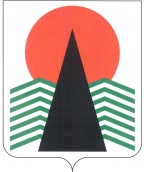 АДМИНИСТРАЦИЯ  НЕФТЕЮГАНСКОГО  РАЙОНАпостановлениег.НефтеюганскО внесении изменений в распоряжение администрации Нефтеюганского района от 17.03.2017 № 140-ра «О должностных лицах администрации Нефтеюганского района, ответственных за реализацию мероприятий портфелей проектов Ханты-Мансийского автономного округа – Югры»В рамках реализации соглашения об участии в проектной деятельности исполнительных органов государственной власти Ханты-Мансийского автономного округа – Югры между Департаментом проектного управления Ханты-Мансийского автономного округа – Югры и администрацией Нефтеюганского района (далее – Соглашение), в целях обеспечения благоприятного инвестиционного климата 
на территории Нефтеюганского района, в соответствии с протоколом заседания Проектного комитета администрации Нефтеюганского района от 22.02.2018 № 2, 
в связи с организационно-кадровыми изменениями:Внести в распоряжение администрации Нефтеюганского района 
от 17.03.2017 № 140-ра «О должностных лицах администрации Нефтеюганского района, ответственных за реализацию мероприятий портфелей проектов Ханты-Мансийского автономного округа – Югры» следующие изменения:В пункте 2 распорядительной части слова «Д.Н.Пастушенко» заменить словами «И.М.Гимазетдинов».Приложение к распоряжению изложить в редакции согласно приложению к настоящему распоряжению.Настоящее распоряжение подлежит размещению на официальном сайте органов местного самоуправления Нефтеюганского района.Контроль за выполнением распоряжения возложить на заместителей главы Нефтеюганского района по направлениям деятельности.Глава района 					 		Г.В.ЛапковскаяПриложениек распоряжению администрации Нефтеюганского районаот 12.03.2018 № 107-раПеречень мероприятий и лиц, ответственных за реализацию мероприятий, достижение показателей в портфелях проектов12.03.2018№ 107-ра№ 107-ра№ п/пНаименование портфеля проектов исполнительных органов государственной власти автономного округа№ мероприятия портфеля проектовОтветственные структурные подразделения (должностные лица) 
за реализацию мероприятий, достижение показателей1.Получение разрешения на строительство и территориальное планирование30Петрова Ольга Николаевна – заместитель директора департамента строительства и жилищно-коммунального комплекса Нефтеюганского района1.Получение разрешения на строительство и территориальное планирование31, 32Довыденок Наталья Александровна – начальник отдела стратегического планирования и инвестиций комитета по экономической политике и предпринимательству администрации Нефтеюганского района1.Получение разрешения на строительство и территориальное планирование5, 6, 33, 34, 36, 46, 47, 48, 54, 57Крышалович Дмитрий Владимирович –председатель комитета по градостроительству департамента градостроительства и землепользования администрации Нефтеюганского района1.Получение разрешения на строительство и территориальное планирование38, 42, 43, 50, 53Фоминых Алена Валентиновна – заместитель председателя комитета 
по градостроительству департамента градостроительства и землепользования администрации Нефтеюганского района2.Постановка на кадастровый учет земельных участкови объектов недвижимого имущества2, 5, 8-10, 12, 21департамент градостроительства и землепользования администрации Нефтеюганского района (А.Д.Калашников)3.Подключение (технологическое присоединение)к электрическим сетям10-12департамент строительства и жилищно-коммунального комплекса Нефтеюганского района (В.С.Кошаков)4.Подключение (технологическое присоединение) к сетям газоснабжения1-10, 12-15департамент строительства и жилищно-коммунального комплекса Нефтеюганского района (В.С.Кошаков)5.Подключение (технологическое присоединение) к сетям теплоснабжения, водоснабжения и водоотведения1-19департамент строительства и жилищно-коммунального комплекса Нефтеюганского района (В.С.Кошаков)6.Совершенствованиеи внедрение положений регионального инвестиционногостандарта1.5, 1.7, 2.3.1, 2.6.1, 2.7, 2.9комитет по экономической политике 
и предпринимательству администрации Нефтеюганского района (И.М.Шумейко)6.Совершенствованиеи внедрение положений регионального инвестиционногостандарта2.8, 2.8.1, 2.8.2, 2.8.3, 2.8.4, 5.2департамент строительства и жилищно-коммунального комплекса Нефтеюганского района (В.С.Кошаков)6.Совершенствованиеи внедрение положений регионального инвестиционногостандарта5.3департамент градостроительства и землепользования администрации Нефтеюганского района (А.Д.Калашников)департамент строительства и жилищно-коммунального комплекса Нефтеюганского района (В.С.Кошаков)7.Система мер 
по стимулированию развития малого 
и среднего предпринимательствав соответствии 
с декомпозицией мероприятийкомитет по экономической политике 
и предпринимательству администрации Нефтеюганского района (И.М.Шумейко)